PŘEČTĚTE POHÁDKU:KARNEVALOVÁ MASKAVe školce dnes bude bál, budeme mít karneval. Přišli kovbojové, šašci, kočičky i hrozivý draci. Jen v koutě jedna maska leží a smutně naříká: „Děti mě tu nechaly, na karneval spěchaly. A já bych tolik chtěla radovat se s nimi a vesele v kole tancovat.“ Jenže maska měla slabý hlásek, a protože děti křičely, masku sotva slyšely. Najednou se k masce blíží kroky, do rohu se zatoulala holčička. Zůstala ve třídě sama, neměla masku na bál. Když uslyšela z rohu naříkání, vypravila se tam. Bylo jí líto opuštěné masky a utěšovala ji. „Neplač, masko, já si tě ráda vezmu a půjdem spolu do kola.“ Maska i holčička měly velkou radost, šly společně mezi děti a tančily s nimi.Položte otázky:O čem byla pohádka? Převyprávěj mi ji.Proč byla maska smutná?Pomohl masce někdo? Jak?Pamatuješ si karneval, který jsi zažil ve školce (případně jinde)?Jakou jsi měl masku? Dokážeš ji popsat?Co je to karneval? Co se při něm děje?Jakou masku by sis vzal letos?---------------------------------------------------------------------------------------------------------------------------Vyrobte si vlastní masku (převlek, paruku, klobouk, škrabošku…) z libovolných dostupných věcí (staré oblečení, noviny, papírové pytlíky, papírové tácky apod.). Fantazii se meze nekladou. Masku si mohou vyrobit i rodiče a pak si můžete uspořádat svůj vlastní karneval (masopustní průvod masek).---------------------------------------------------------------------------------------------------------------------------Přečtěte si o masopustu a prohlédněte si různé maškary. Popiš, co vidíš na obrázku, pojmenuj masky.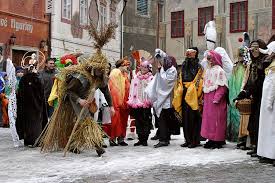 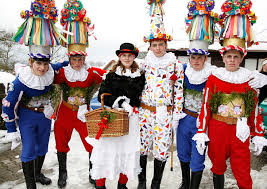 ---------------------------------------------------------------------------------------------------------------------------Naučte se zpaměti básničku:MAŠKARYMaškary chodily, medvěda vodily,já jsem se bál.Držte ho, maškary,aby mě na cáryneroztrhal.